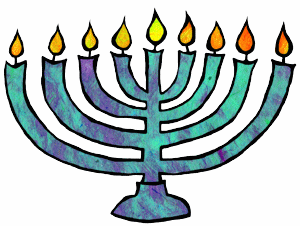 1. Candle BlessingsBaruch ata adonai elohenu melech haolam asher kidshanu b’mitzvotav v’tzivanu l’hadlik ner shel ChanukahBaruch ata adonai elohenu melech haolam sheasa nisim l’avoteinu bayamim hahem bazman hazehBaruch ata adonai elohenu melech haolam shehecheyanu v’kiymanu, v’higianu lazman hazeh2. Ma’oz tzurMa-oz tzur y’shu-a-tiL’cha na-eh l’sha-bey-ach;Ti-kon beyt t’fi-la-tiV’sham to-da n’za bey-ach.L’eyt a-chin mat-bey-achMitzar ha-m’na-bey-ach,Az eg-mor b’shir miz-mor,Cha-nu-kat ha-miz-bey-ach.Az eg-mor  b’shir miz-mor,Cha-nu-kat Ha-miz-bey-ach.Rock of ages, let our songPraise Your saving power;You, amidst the raging foes, Were our sheltering tower. Furious they assailed us,But Your arm availed us,And Your word broke their swordWhen our own strength failed us (x2)3. Hanerot hallaluHanerot hallalu anachnu madlikimAl hanisim, v’al haniflaot, v’al hatshuotV’al hamilchamot Sheasita l’avoteinu Bayamim hahem bazman hazeh4. Oh ChanukahOh Chanukah, oh Chanukah- come light the menorahLet’s have a party, we’ll all dance the horaGather round the table, we’ll give you a treatSevivon to play with and latkes to eatAnd while we are playing, the candles are burning lowOne for each night, they shed a sweet light, to remind us of days long ago )2xYemei Hachanukah, Chanukat mikdashaynuB’geel u’viseemcha mimlaeem et libenuLaila vayom sevivoneinu yisov – sufganiyot nochal bam larovHa-eeru, hadliku- nerot Chanukah rabimAl hanisim v’al haniflaot asher holelu hamaccabim )2xOy Chanuke, oy chanuke- a yontev, a sheynerA lustiker, a freylecher, nito noch a zeynerAlle nacht in dreidl, shpiln mir- Frishe heise latkes, esn mirGeshvinder, tzint kinder- di Chanuke lichtelach onZol yeder bazunder , bazingen dem vunder un tanzn freylech in kon )2x5. Al HanisimAl hanisim v’al hapurkan v’al hagvurot v’al hatshuot v’al hamilchamot she-aseeta l’avoteinu bayamim hahem bazman hazeh6.Mi Y’malelMi y’malel gvurot Yisrael otan mi yimnehHein b’chol dor yakum hagibor go-el haamShma –bayamim hahem bazman hazehMacabi moshia ufodehUvyamenu kol am YisraelYitached yakum l’higaelWho can retell the things that befell us, Who can count them?In every age a hero or sage came to our aidHark- in days of yore in Israel’s ancient landBrave Maccabees led the faithful bandAnd now all Israel must as one arise-redeem itself through deed and sacrifice!7. Light one CandleLight one candle for the Maccabee children, give thanks that their light didn’t dieLight one candle for the strength they endured when their right to exist was deniedLight one candle for the terrible sacrifice justice and freedom demandLight one candle for the wisdom to know when the peacemaker’s time is at hand	Don’t let the light go out, it’s lasted for so many years	Don’t let the light go out, let it shine through our love and our tearsLight one candle for the strength that we need to never become our own foeLight one candle for those who are suffering in pain we learned so long agoLight one candle for all we believe in - let anger not tear us apartLight one candle to bind us together with peace as the song in our heart	Don’t let….What is the memory that’s valued so highly that we keep alive in that flame?8. SevivonSevivon sov, sov, sovChanukah, hu chag tov, Chanukah hu chag tovSevivon sov, sov, sovChag simcha hu la-am- Nes gadol haya shamNes gadol haya sham- Chag simcha hu la-am9. Ma Heveta (Ariella Savir)Ma heveta ma heveta ner sheliMa heveta ma heveta li, li, liMa heveta ma heveta ner sheliMa, ma heveta li?Heveta or va’esh, esh va’orShevorim m’dor l’dorOr Vaesh, esh va’orShevorim m’dor l’dorLittle candle, little candle, please tell meLittle candle, little candle, you belong to me, me, meLittle candle, little candle, please tell meWhat did you bring to me?You brought me peace and light, light and peaceMay your flame never ceasePeace and light, light and peaceMay your flame never cease10. Ocho Kandelikas (F. Jagoda)Chanukah Linda esta aqui-  Ocho candelas para mi )2xUna kandelikaDos kandelikasTres kandelikasQuatro kandelikasCinquo kandelikasSiej kandelikasSiete kandelikasOcho candelas para miMuchas fiestas vo fazier- con alegria y plazer )2xUna ,....................…Los pastelikos vo kumer- con almendrikas y la miel )2xUna ………..11. The Latke Song (Debbie Friedman)I am so mixed up that I cannot tell you
I'm sitting in this blender turning brown
I've made friends with the onions and the flour
And the cook is scouting oil in town.I sit here wondering what will 'come of me
I can't be eaten looking as I do
I need someone to take me out and cook me
Or I'll really end up in a royal stew.Chorus: I am a latke, I'm a latke
And I'm waiting for Chanukah to come
(repeat).Every holiday has foods so special
I'd like to have that same attention too
I do not want to spend life in this blender
Wondering what I'm supposed to do.Matza and charoset are for Pesach
Chopped liver and challah for Shabbat
Blintzes on Shavuot are delicious
And gefilte fish no holiday's without.ChorusIt's important that I have an understanding
Of what it is that I'm supposed to do
You see there are many who are homeless
With no homes, no clothes and very little food.It's important that we all rememberThat while we have most of the things we needWe must remember those who have so littleWe must help them, we must be the ones to feed.12. In Ancient IsraelIn Israel, in ancient Israel theMaccabbees did fight )2xCha- ah- ah- ah nukah )2xSevivon, sevivon, sevivon, sevivon, sevivon, sov sov sov )2x 